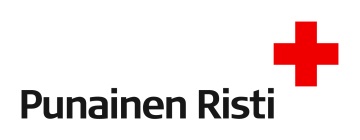 VAPAAEHTOISEN SUOSTUMUS – rikosrekisteriotteen hakeminenTämä suostumus perustuu lakiin lasten kanssa toimivien vapaaehtoisten rikostaustan tarkistamisesta. Vapaaehtoisen tulee antaa suostumuksensa siihen, että vapaaehtoistoiminnan järjestäjä tai muu järjestö sen lukuun, voi hakea laissa tarkoitetun vapaaehtoista koskevan rikosrekisteriotteen Oikeusrekisterikeskukselta. Toiminnan järjestäjä		(Suomen Punainen Risti – piiri/osasto)Vapaaehtoinen			Annan suostumukseni rikosrekisteriotteen hakemiseen.  	(Tämä kohta rastitetaan aina, jos suostumus annetaan)Minulle on annettu ennen tämän suostumuksen antamista tieto seuraavista asioista:Rikosrekisteriote pyydetään vapaaehtoistehtävän järjestäjän tarkastettavaksi alaikäisten henkilökohtaisen koskemattomuuden turvaamiseksiOtteeseen merkitään tiedot tietyistä seksuaali-, väkivalta- ja huumausainerikoksistaVapaaehtoistehtävän järjestäjän on luovutettava ote minulle välittömästi tarkastamisen jälkeen	Minulle on annettu tieto siitä, että otetta pyytää vapaaehtoistehtävän järjestäjän kirjallisen toimeksiannon perusteella toinen, sen kanssa samaan järjestöön kuuluva yhdistys (esimerkiksi piiri, jonka alueella osasto toimii tai Suomen Punaisen Ristin keskustoimisto).	(Tämä kohta rasitetaan vain tarvittaessa)Minun tietojani koskevan rikosrekisteriotteen saa lähettää postitse takaisin minulle kun vapaaehtoistoiminnan järjestäjä on sen nähnyt. Päiväys ja allekirjoitusPaikka ja aika						Vapaaehtoinen